Supplementary Materials 1: Table S1:Serum LOQ and interassay CV values for steroid hormones analyzed by LC-MS/MS LOQ: Limit of quantification; CV: Coefficient of variationSupplementary Materials 2:Figure S1: The percentage of tanner stages of breast and pubic hair in each age group among healthy girls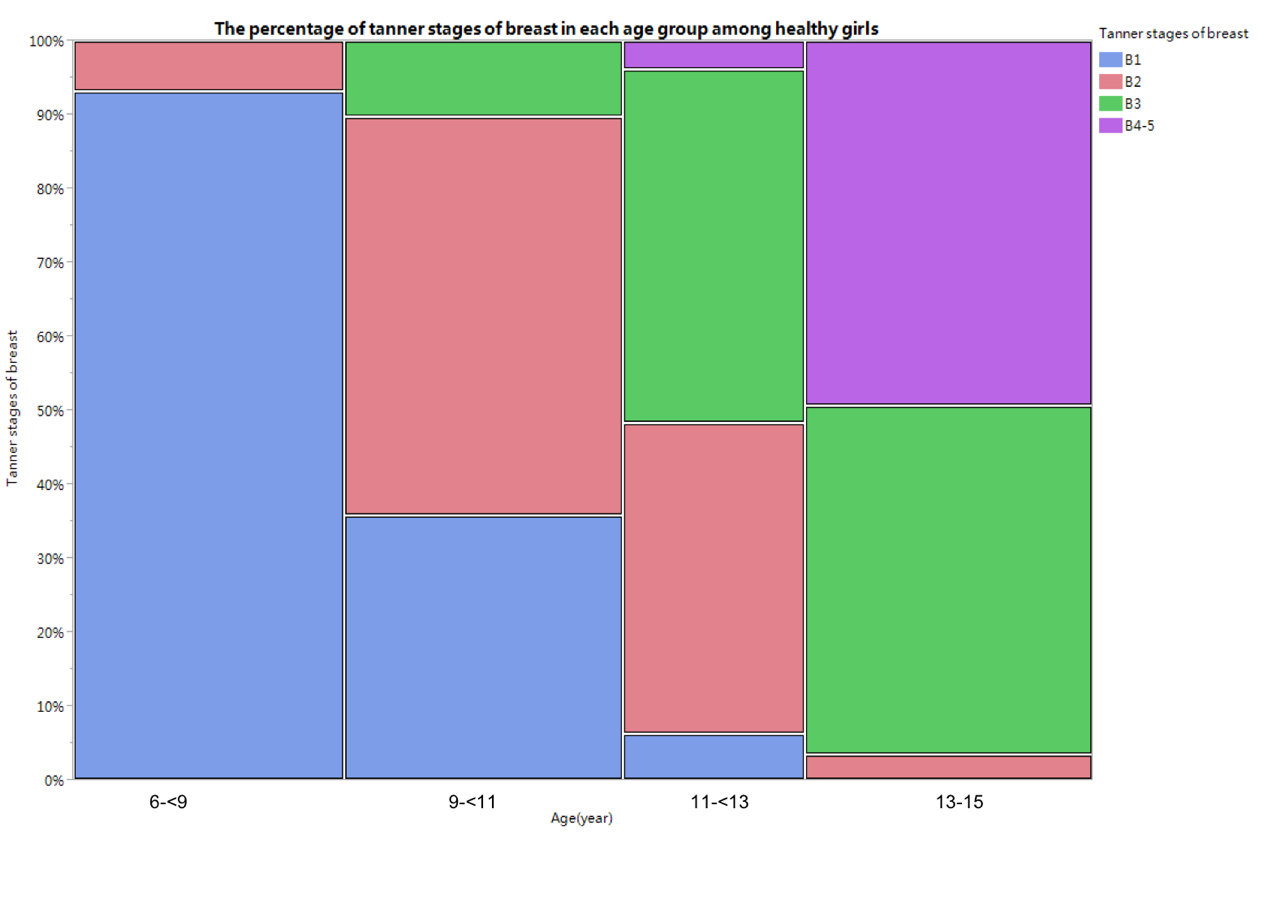 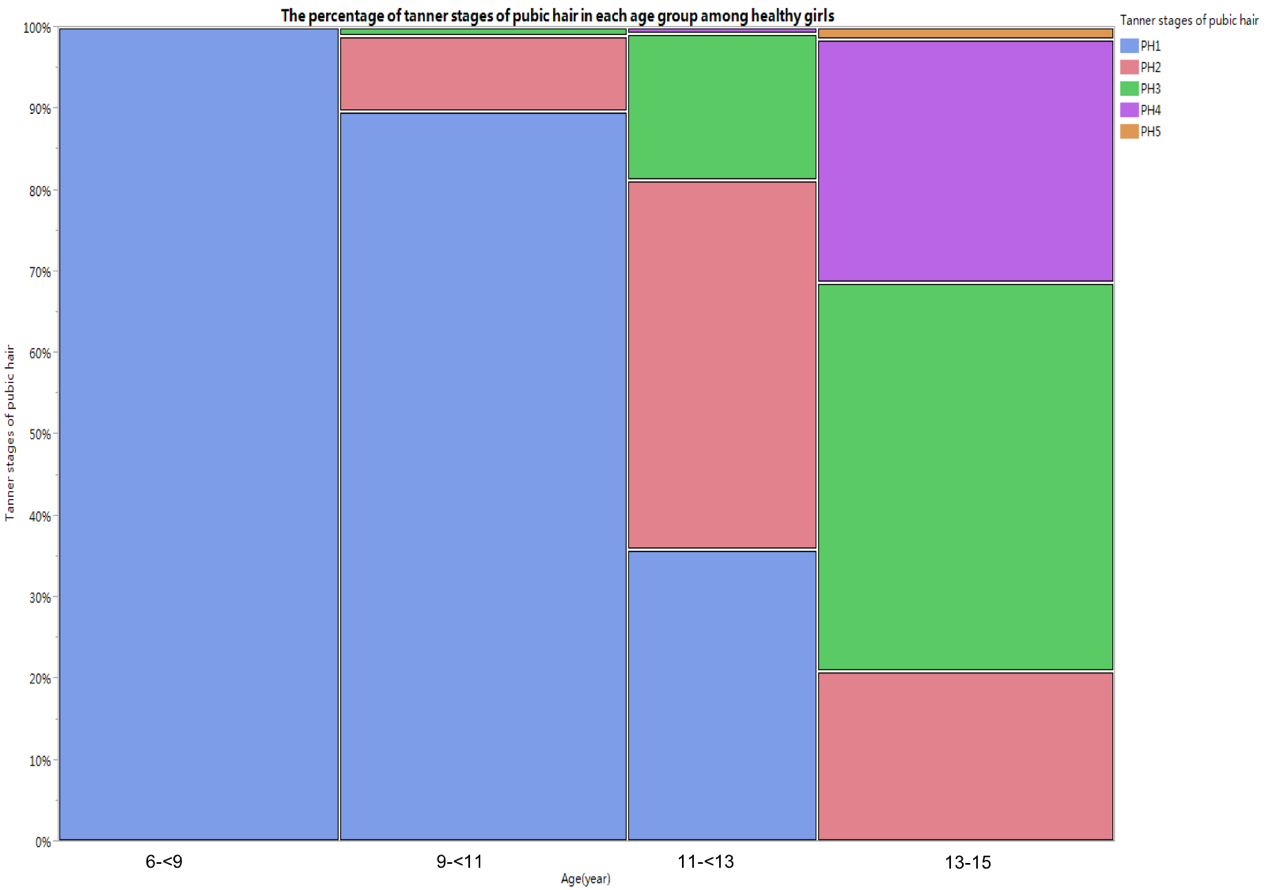 Steroid hormone LOQ（ng/ml）Interassay CV pregnenolone0.02510.1% at 0.2ng/ml17α-hydroxyprogesterone0.13.9%  at 3ng/mlcorticosterone0.18.3%  at 3ng/mldehydroepiandrosterone0.13.2%  at 3ng/mlandrostenedione0.14.2%  at 3ng/ml